Школьный этап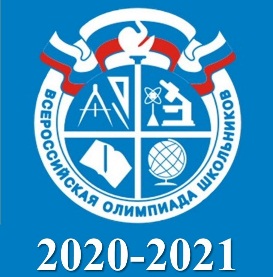 Всероссийской олимпиады школьников. Проведение всероссийских предметных олимпиад - одна из самых распространенных форм работы с одаренными детьми и занимает особое место в ряду интеллектуальных соревнований.С 14 по 21 октября 2020 года в школе проводился школьный этап Всероссийской олимпиады школьников (ВсОШ).В соответствии с графиком проведения олимпиад в школе прошли предметные олимпиады по математике, русскому языку, английскому языку, немецкому языку, истории, литературе, химии, биологии, физике. В школьном этапе всероссийской олимпиады школьников 2020-2021 года из 11 а класса, приняли участие 10 человек.Ученики школы стали победителями и призерами олимпиады школьников по разным предметам школьной программы. Многие ребята приняли участие в олимпиадах по двум и более предметам.Олимпиада – это проверенный способ выявить обучающихся, имеющих выдающиеся способности, дать им мотив и возможности для дальнейшего развития и реализации этих способностей. Возможности, предоставляемые школьникам олимпиадой – это, прежде всего, возможность получить новые знания, определить и развить свои способности и интересы, приобрести самостоятельность мышления и действия, проявить себя, поверить в свои силы. Мы поздравляем всех победителей и призеров олимпиад и желаем им дальнейших успехов!ПредметОбщее количество участниковПобедителиПризерыМатематика3--Русский язык4--Английский язык          11-Физика41-Астрономия6--Информатика5--МХК11-Обществознание312ОБЖ1-1Технология11-Итого-53